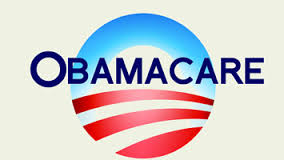 Due Date: __________________________DAILY EXPECTATIONS TRACKERTo ensure EVERY student is doing what he/she needs to do, I am holding you accountable to follow daily class expectations.Following each expectation = 5 pointsMAX # of points = 100 pointsIt is YOUR RESPONSIBILITY that Ms. Francois stamps/checks this by the end of the period. You CANNOT get it any other time!!!!!You will NOT receive a check if you did not follow all classroom policies or actively work on the practice problems during the allotted class time. Ms. Francois is the final judge about you following daily expectations.Argument Essay Online (Claim and Counterclaim)IntroductionHook – an interesting statement to draw your reader’s attention (quotation, declaration, or question)Context – what does your reader need to know about the topicThesis Statement – What is your argument? How are you going to prove it? (Make sure to state your claim AND 3 reasons that support that claim)Body paragraph 1: Point 1 supporting your argumentBody paragraph 2: Point 2 supporting your argumentBody paragraph 3: Point 3 supporting your argumentBody paragraph 4:Presenting counterclaimState counterclaim and three reasons for counterclaimTextual Evidence for counterclaimWhy is evidence important?Body paragraph 5: Point 1 supporting your counterargumentBody paragraph 6: Point 2 supporting your counterargumentBody paragraph 7: Point 3 supporting your counterargumentConclusionRestate your thesis statement in a new waySummarize the main idea of body paragraphs 1-3Acknowledge the counterargument in a new way (summarize the main idea of body paragraph 4)Summarize the main idea of body paragraphs 5-7Conclusion sentence – sum up your argument or leave your reader with a final interesting thoughtWorks Cited Page(Make sure you list sources alphabetical order by last name. If source goes to the next line, you indent the second line.)Format:Last name of Author 1, First Name Initial., Last Name of Author 2, First Name initial., & Last Name of Author 3, First Name initial. (Year). Title of article. Title of Periodical, volume number (issue number), pages.           Example:One authorHarlow, H. F. (1983). Fundamentals for preparing psychology journal articles. Journal of Comparative and Physiological Psychology, 55, 893-896.More than one authorHarlow, H. F., Brown, R.N., & Smith, J.K.  (1983). Fundamentals for preparing psychology journal articles. Journal of Comparative and Physiological Psychology, 55, 893-896.          Your sources:__________________________________________________________________________________________________________________________________________________________________________________________________________________________________________________________________________________________________________________________________________________________________________________________________________________________________________________________________________________________________________________________________________________________________________________________________________________________________________________________________________________________________________________________________________________________________/Completed Class Notes/Completed Classwork/20Handed Packet in on Time /Expectations Tracker/Total PointsComments:Comments:Arrive on TimeParticipatein ClassBehaviorClasswork effortHomework completionMondayTuesdayWed.ThursdayFridayClass notesQuestions You HaveTask: As human beings, we all get sick. Whether you are young, old, rich, poor, we often need health care. Recently, the Affordable Care Act (also known as Obamacare) has been passed to ensure that all Americans receive health insurance. However, many argue that this has come with a lot of problems. Is the passing of the Obamacare Act good or bad for the American public? Justify your position. Be sure to cite evidence and acknowledge counterclaims. Use words, phrases, and clauses to link sections of the brief and provide a concluding statement that supports your argument. You must cite from at least 3 articles and use the correct rules for proper American English Writing.The final draft must be:Typed12 pt fontTimes New RomanDouble SpacedOne inch marginsNo extra space between paragraphsIn text citationsWorks Cited Page in MLA formatHave the following Heading at top right hand corner:        Your Name        Class Name—Period ____        Teacher Name        DateTTopic Sentence introducing point 1 of your argumentIIntroduction of Textual Evidence for Point 1 Supporting ArgumentEEvidence of Argument (Cite evidence/quotation of argument from article)DDevelopment of Evidence (How does this evidence connect to the overall argument? Why is this evidence important?)IIntroduction of Textual Evidence for Point 1 Supporting ArgumentEEvidence of Argument Point (Cite evidence/quotation of argument from article)DDevelopment of Evidence (How does this evidence connect to the overall argument? Why is this evidence important?)TTopic Sentence introducing point 2 of your argumentIIntroduction of Textual Evidence for Point 2 Supporting ArgumentEEvidence of Argument (Cite evidence/quotation of argument from article)DDevelopment of Evidence (How does this evidence connect to the overall argument? Why is this evidence important?)IIntroduction of Textual Evidence for Point 2 Supporting ArgumentEEvidence of Argument Point (Cite evidence/quotation of argument from article)DDevelopment of Evidence (How does this evidence connect to the overall argument? Why is this evidence important?)TTopic Sentence introducing point 3 of your argumentIIntroduction of Textual Evidence for Point 3 Supporting ArgumentEEvidence of Argument (Cite evidence/quotation of argument from article)DDevelopment of Evidence (How does this evidence connect to the overall argument? Why is this evidence important?)IIntroduction of Textual Evidence for Point 3 Supporting ArgumentEEvidence of Argument Point (Cite evidence/quotation of argument from article)DDevelopment of Evidence (How does this evidence connect to the overall argument? Why is this evidence important?)TTopic Sentence of your counterargument and three reasons for counterargumentIIntroduction of Textual Evidence for counterargumentEEvidence of counterargument (Cite evidence/quotation of argument from article)DDevelopment of Evidence (How does this evidence connect to the overall argument? Why is this evidence important?)CConclusion: Remind the reader of your main ideaTTopic Sentence introducing point 1 of counterargumentIIntroduction of Textual Evidence for Point 1 Supporting counterargumentEEvidence of Argument (Cite evidence/quotation of counterargument from article)DDevelopment of Evidence (How does this evidence support counterargument? Why is this evidence important? What is the weakness in evidence of counterargument?)IIntroduction of Textual Evidence for Point 1 Supporting Point 1 of counterargumentEEvidence of counterargument Point 1 (Cite evidence/quotation of argument from article)DDevelopment of Evidence (How does this evidence support counterargument? Why is this evidence important? What is the weakness in evidence of counterargument?)TTopic Sentence introducing point 2 of counterargumentIIntroduction of Textual Evidence for Point 2 Supporting counterargumentEEvidence of Argument (Cite evidence/quotation of counterargument from article)DDevelopment of Evidence (How does this evidence support counterargument? Why is this evidence important? What is the weakness in evidence of counterargument?)IIntroduction of Textual Evidence for Point 2 Supporting Point 2 of counterargumentEEvidence of counterargument Point 2 (Cite evidence/quotation of argument from article)DDevelopment of Evidence (How does this evidence support counterargument? Why is this evidence important? What is the weakness in evidence of counterargument?)TTopic Sentence introducing point 3 of counterargumentIIntroduction of Textual Evidence for Point 3 Supporting counterargumentEEvidence of Argument (Cite evidence/quotation of counterargument from article)DDevelopment of Evidence (How does this evidence support counterargument? Why is this evidence important? What is the weakness in evidence of counterargument?)IIntroduction of Textual Evidence for Point 3 Supporting Point 3 of counterargumentEEvidence of counterargument Point 3 (Cite evidence/quotation of argument from article)DDevelopment of Evidence (How does this evidence support counterargument? Why is this evidence important? What is the weakness in evidence of counterargument?)